Séminaire 2019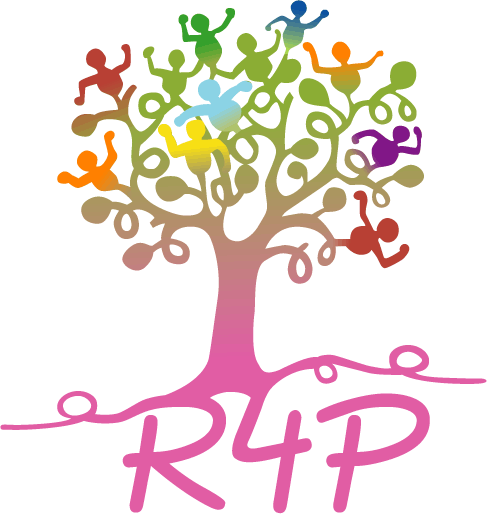 Enfant, handicaps, santé connectée : 
Perspectives et applications concrètesAppel à contributionsLe prochain Séminaire R4P se déroulera les 29 et 30 mars 2019 à Bron, sur le thème « Enfant, handicaps, santé connectée : Perspectives et applications concrètes ».Des ateliers seront organisés pour la présentation et la manipulation d’objets techniques et technologiques portant sur les thématiques :•	Education à la santé et apprentissage•	Robotique et compensation•	Communication •	Objets connectésVous utilisez déjà des objets dans le cadre de l’une ou plusieurs de ces 4 thématiques et vous souhaitez les présenter lors du séminaire : Merci de compléter cette fiche et de la retourner par mail à contact@r4p.fr , au plus tard le 5 septembre 2018.
Le comité d’organisation sélectionnera les différentes contributions qui pourront s’intégrer dans les ateliers.Nom :							Prénom :Profession :Nom de l’établissement / organisme :Ville : 							Département : Mail : 							Téléphone : Thématique(s) concernée(s) (cf ci-dessus) :Type d’objet : Contexte d’utilisation (résumé de 5 lignes sur les modalités d’utilisation) :Pourrez-vous apporter le matériel lors du séminaire ?  	Oui  			Non  